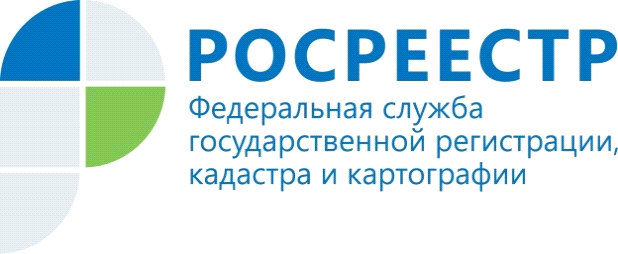 Горячая линия: «Вопросы государственной регистрации договоров долевого участия в строительстве»19 ноября 2020 года с 11.00 до 12.00 в Управлении Росреестра по Красноярскому краю состоится «горячая телефонная линия» по вопросам государственной регистрации договоров участия в долевом строительстве.Какие изменения в государственной регистрации  договоров  долевого участия в строительстве появились в этом году?А также как на законодательном уровне защищены интересы участников долевого строительства? Какие документы необходимы для регистрации и в какие сроки можно зарегистрировать договор долевого участия? На эти и другие вопросы ответят специалисты отдела регистрации ипотеки, регистрации долевого участия в строительстве, регистрации объектов недвижимости нежилого назначения Управления Росреестра по Красноярскому краю.Телефон «горячей линии»: (391) 226-55-13Пресс-службаУправления Росреестра по Красноярскому краю: тел.: (391)2-226-756е-mail: pressa@r24.rosreestr.ruсайт: https://www.rosreestr.gov.ru «ВКонтакте» http://vk.com/to24.rosreestr«Instagram»: rosreestr_krsk24